===========================================================               25.02.2020                 с.Баландино                          №4-п                    Об отмене постановления       В соответствии с Федеральным законом от 6 октября 2003 года N 131-ФЗ "Об общих принципах организации местного самоуправления в Российской Федерации", руководствуясь Уставом администрации муниципального   образования  Баландинский сельсовет Асекеевского района Оренбургской    области  п о с т а н о в л я ю:Признать утратившим силу постановление– от 27.07.2011 № 13-п «Об утверждении средней стоимости квадратного метра жилой площади»2.   Контроль за выполнением настоящего Постановления оставляю за собой.3. Настоящее постановление вступает в силу после официального опубликования (обнародования).Глава муниципального образования                                 О.В. ЗолотухинаРазослано:  прокурору района, в дело – 2, на информационные стенды, на сайт.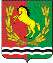 АДМИНИСТРАЦИЯМУНИЦИПАЛЬНОГО ОБРАЗОВАНИЯ БАЛАНДИНСКИЙ СЕЛЬСОВЕТ АСЕКЕВСКОГО РАЙОНА ОРЕНБУРГСКОЙ ОБЛАСТИП О С Т А Н О В Л Е Н И Е